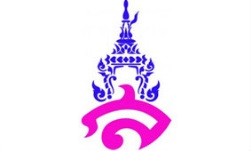 แผนการจัดการเรียนรู้ที่ ๑หน่วยการเรียนรู้ที่ ๑ การสร้างคำตามความหมาย    		      		              เรื่อง การสร้างคำวิชา ภาษาไทย			ชื่อรายวิชา ภาษาไทย ท ๒๒๑๐๒	        กลุ่มสาระการเรียนรู้ ภาษาไทยชั้น มัธยมศึกษาปีที่ ๒		ภาคเรียนที่ ๑ ปีการศึกษา ๒๕๖๑	       เวลา ๒ คาบ/๑๐๐ นาทีผู้สอน อาจารย์จารุวัลย์ พิมผนวชมาตรฐานการเรียนรู้	มาตรฐาน  ท ๔.๑ เข้าใจธรรมชาติของภาษาและหลักภาษาไทย  การเปลี่ยนแปลงของภาษาและพลังของภาษา  ภูมิปัญญาทางภาษา  และรักษาภาษาไทยไว้เป็นสมบัติของชาติตัวชี้วัด	ท ๔.๑ ม.๒/๑ สร้างคำในภาษาไทยจุดประสงค์การเรียนรู้๑. นักเรียนสามารถบอกหลักการสร้างคำสมาสได้๒. นักเรียนสามารถยกตัวอย่างคำที่เป็นคำสมาสได้	๓. นักเรียนสามารถใช้คำสมาสได้อย่างถูกต้อง	สาระสำคัญ	การสร้างคำเป็นการนำคำมาสร้างเป็นคำใหม่ เพื่อให้มีคำใช้ในภาษาไทยมายิ่งขึ้น ซึ่งคำสมาสก็เป็นอีกหนึ่งการสร้างคำของไทย โดยการสมาสคำจะต้องเป็นคำที่มาจากภาษาบาลีและสันสกฤตเท่านั้นหากนำภาษาอื่นมารวมกันจะไม่นับว่าเป็นคำสมาสสาระการเรียนรู้	๑. หลักการสร้างคำสมาส	๒. ลักษณะของคำสมาส	๓. หลักการสังเกตคำสมาส	๔. หลักการอ่านคำสมาสคุณลักษณะอันพึงประสงค์๑. ใฝ่เรียนรู้๒. มุ่งมั่นในการทำงานสมรรถนะสำคัญ	- ความสามารถในการคิดกิจกรรมการเรียนรู้ชั่วโมงที่ ๑ - ๒กิจกรรมนำเข้าสู่บทเรียน	๑. นักเรียนทบทวนความรู้เดิมเกี่ยวกับคำบาลีและสันสกฤต จากนั้นครูตังคำถามกระตุ้นการเรียนรู้ เช่น หลักการสร้างคำไม่กี่ประเภท การสร้างคำแต่ละประเภทสร้างแบบใด เป็นต้น	๒. ครูชี้แจงวัตถุประสงค์และเชื่อมโยงเข้าสู่การสร้างคำสมาสกิจกรรมพัฒนาผู้เรียน๓. ครูบรรยายความรู้เรื่องการสังเกตคำไทยแท้ โดยมีเนื้อหาเกี่ยวกับหลักในการสร้างคำสมาส และตัวอย่างคำสมาสที่มักพบ จากสื่อ powerpoint คำยืมและการสร้างคำ๔. นักเรียนจดบันทึกความรู้ที่ได้รับจากเรียนเรื่องการสร้างคำสมาสลงสมุดจดบันทึก๕. นักเรียนยกตัวอย่างการสร้างคำสมาส และช่วยกันวิเคราะห์ว่าคำยกตัวอย่างมาเป็นคำสมาสหรือไม่ มีหลักในการอ่านอย่างไร๖. นักเรียนทำใบกิจกรรมการสร้างคำสมาสกิจกรรมรวบยอด๗. ครูให้นักเรียนซักถามข้อสงสัยเพิ่มเติม และร่วมกันสรุปความรู้จากการเรียนการสร้างคำสมาสสื่อการเรียนรู้/แหล่งการเรียนรู้	๑. powerpoint คำยืมและการสร้างคำ	๒. ใบกิจกรรมการสร้างคำสมาสการวัดและประเมินผลลงชื่อ.......................................................ผู้สอน		บันทึกหลังการสอน๑. ผลการสอน.............................................................................................................................................................................. .............................................................................................................................................................................. .............................................................................................................................................................................. .............................................................................................................................................................................. .............................................................................................................................................................................. ๒. ปัญหาและอุปสรรค.............................................................................................................................................................................. .............................................................................................................................................................................. ..............................................................................................................................................................................๓. ข้อเสนอแนะ.............................................................................................................................................................................. .............................................................................................................................................................................. ..............................................................................................................................................................................							ลงชื่อ......................................................ผู้สอน								  (นางสาวจารุวัลย์ พิมผนวช)ความเห็นของหัวหน้ากลุ่มสาระการเรียนรู้วิชาภาษาไทย.............................................................................................................................................................................. ..............................................................................................................................................................................							ลงชื่อ................................................................							     (อาจารย์ภาคภูมิ คล้ายทอง)							   หัวหน้ากลุ่มสาระการเรียนรู้วิชาภาษาไทยความเห็นของรองผู้อำนวยการโรงเรียนฝ่ายวิชาการ.............................................................................................................................................................................. ..............................................................................................................................................................................ลงชื่อ................................................................							     	  (อาจารย์ สุดารัตน์ ศรีมา )								รองผู้อำนวยการฝ่ายวิชาการเป้าหมายหลักฐานเครื่องมือวัดเกณฑ์การประเมินสาระสำคัญการสร้างคำเป็นการนำคำมาสร้างเป็นคำใหม่ เพื่อให้มีคำใช้ในภาษาไทยมายิ่งขึ้น ซึ่งคำสมาสก็เป็นอีกหนึ่งการสร้างคำของไทย โดยการสมาสคำจะต้องเป็นคำที่มาจากภาษาบาลีและสันสกฤตเท่านั้นหากนำภาษาอื่นมารวมกันจะไม่นับว่าเป็นคำสมาสใบกิจกรรมการสร้างคำสมาสแบบประเมินใบกิจกรรมการสร้างคำสมาสได้คะแนนร้อยละ ๖๐ ขึ้นไปถือว่าผ่านเกณฑ์ตัวชี้วัดท ๔.๑ ม.๒/๕ รวบรวมและอธิบายความหมายของคำภาษาต่างประเทศที่ใช้ในภาษาไทยใบกิจกรรมการสร้างคำสมาสแบบประเมินใบกิจกรรมการสร้างคำสมาสได้คะแนนร้อยละ ๖๐ ขึ้นไปถือว่าผ่านเกณฑ์คุณลักษณะอันพึงประสงค์ใฝ่เรียนรู้มุ่งมั่นในการทำงานใบกิจกรรมการสร้างคำสมาสแบบประเมินคุณลักษณะอันพึงประสงค์ได้คะแนนร้อยละ ๖๐ ขึ้นไปถือว่าผ่านเกณฑ์สมรรถนะสำคัญความสามารถในการคิดใบกิจกรรมการสร้างคำสมาสแบบประเมินสมรรถนะสำคัญของผู้เรียนได้คะแนนร้อยละ ๖๐ ขึ้นไปถือว่าผ่านเกณฑ์